Розетка управляемая SNR-SMART-DIN-B• Корпус совместимый со стандартом DIN 43-880 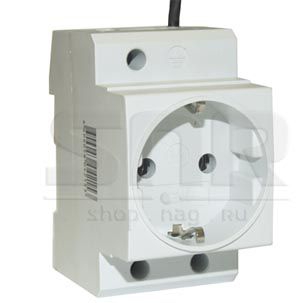 • Крепление на DIN-рейку• Управляющий провод 2 метра

Основным элементом управления является реле с нормально-замкнутыми контактами, которое установлено внутри SNR SMART-DIN-B. Напряжение управления реле - 5 вольт. Напряжение нагрузки до ~250 вольт. Реле способно выдерживать нагрузки до 10 ампер.
Розетка снабжена креплением на дин рейку, что несомненно является положительным моментом при монтаже.
Розетка устанавливается в местах, где напряжение подключенной нагрузки должно постоянно присутствовать и при необходимости пропадать на некоторое время, например, перезагрузка оборудования или вытяжная вентиляция.
Для того чтобы отключить напряжение нагрузки, нужно подать напряжение 5 вольт на управляющий провод, при этом реле сработает и разомкнёт свои контакты.Основные технические характеристики
Сведения о приемкеРозетка управляемая SNR-SMART-DIN-B соответствует технической документации и признана годной для использования.
МПМаксимальное коммутируемое напряжение265В перем. тока / 30В пост. токаМаксимальный коммутируемый ток10 АМаксимальное сопротивление электрического контакта100 мОмВремя включения10 мсек.Время выключения4 мсек.Напряжение включения не более3,75 ВНапряжение отключения не менее0,25 ВРабочее напряжение катушки реле5 ВСопротивление катушки реле55 Ом, ±10%Сопротивление изоляции100 МОмТемпература окружающей среды-30°С…+60°СДопустимая влажность воздуха не более85%Габаритные размеры (Д х Ш х В)76мм х 44мм х 63ммДлина управляющего провода2м